Поздравляем 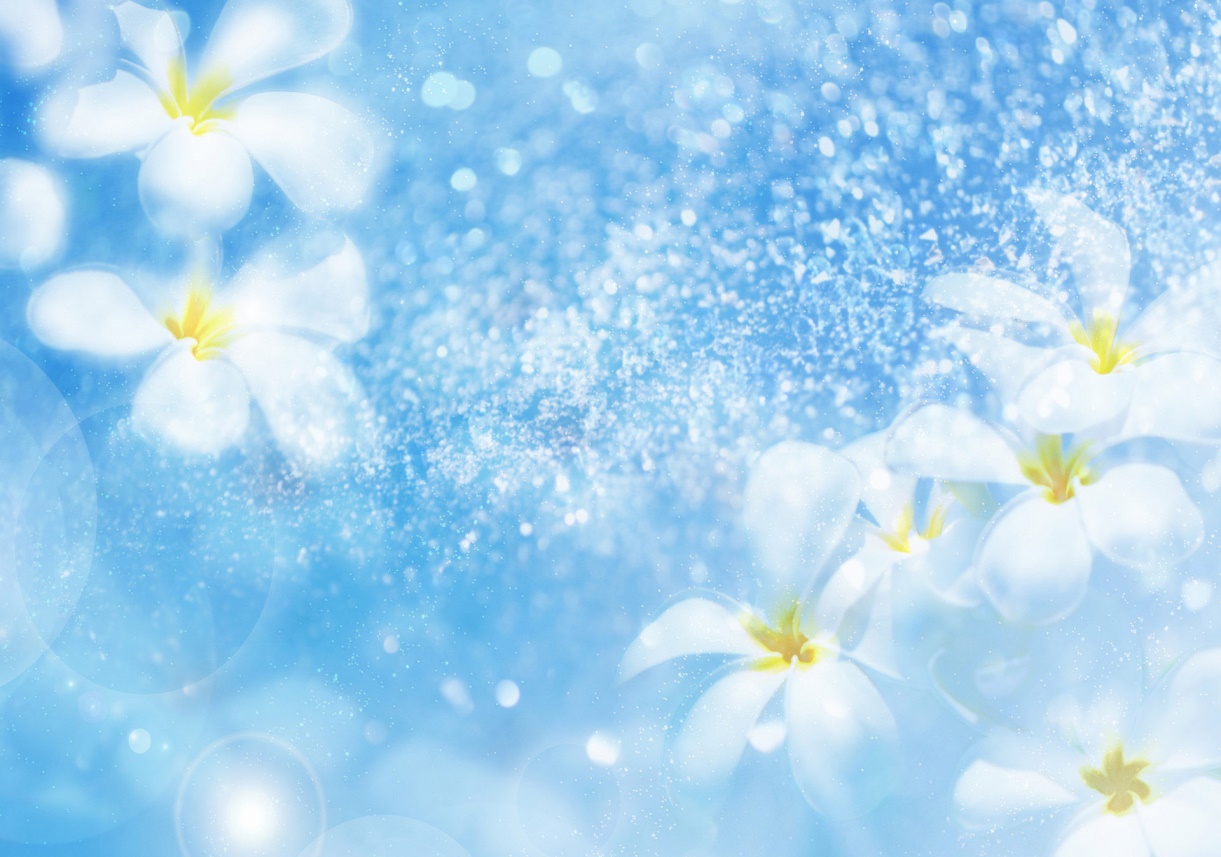 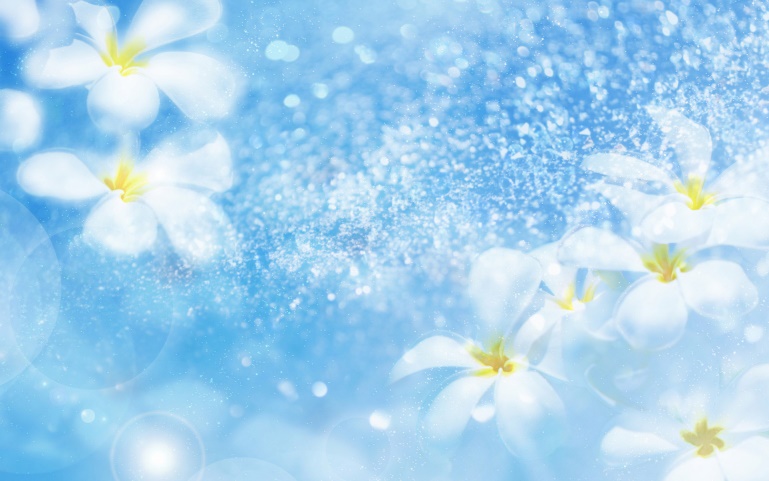 юбиляров сентября 2021 годамуниципального округа Северный70 ЛЕТАЛЕКСАНДРОВА НАДЕЖДА ЯКОВЛЕВНААМАГЛОБЕЛИ АВТАНДИЛ ИОСИФОВИЧАНИСИМОВА ГАЛИНА НИКОЛАЕВНААНТИПЕНКО ЛЮДМИЛА ПЕТРОВНААНТРОПОВ ВИТАЛИЙ НИКОЛАЕВИЧАРТЕМЕНКО ВЛАДИМИР ДМИТРИЕВИЧБЕРДНИКОВ ПЁТР АЛЕКСАНДРОВИЧБОГДАНОВ ВИКТОР МИХАЙЛОВИЧБЫКОВА НАДЕЖДА АЛЕКСЕЕВНАБЫЧКОВА ЛЮДМИЛА СЕРГЕЕВНАВАСИЛЬЕВА ТАТЬЯНА ВАСИЛЬЕВНАГИЛЕВА НИНА ВАСИЛЬЕВНАГОЛУБЕВА НАТАЛИЯ МИХАЙЛОВНАГОРЯЧЕВА ЕВГЕНИЯ МИХАЙЛОВНАГРЕБЕНЮК АЛЕКСАНДР ФЕДОРОВИЧГРИШАЕВА ГАЛИНА ИВАНОВНАГУЛЯЕВ АЛЕКСАНДР ИВАНОВИЧГУСЕВА ВАЛЕНТИНА МИХАЙЛОВНАЗАБЕЛИНА ВАЛЕНТИНА НИКОЛАЕВНАЗИНЕВА ВЕРА КОНСТАНТИНОВНАИОНИНА ЛЮБОВЬ КИРИЛЛОВНАКЛИМЕНКО ВИКТОР ЯКОВЛЕВИЧКОЛЕСОВ ВАЛЕНТИН ВАСИЛЬЕВИЧКРЕМЗЕЛЬ ТАТЬЯНА НИКОЛАЕВНАЛАПШИНА ВЕРА ВИКЕНТЬЕВНАЛЕЙБСОН КОНСТАНТИН ЛЬВОВИЧМАРКЕЛОВА ЛЮБОВЬ КУЗЬМИНИЧНАМЕДНИКОВА ЛЮДМИЛА ИВАНОВНАМИЛОВА НАДЕЖДА АЛЕКСАНДРОВНАМУСИНА ИРИНА АЛЕКСАНДРОВНАПАЛИТАНОВА ОЛЬГА НИКОЛАЕВНАПЕРЕПЕЛКИНА НАДЕЖДА ГЕОРГИЕВНАРЫНДИНА ГАЛИНА ЕВГЕНЬЕВНАСЕРЕБРЯКОВА ГАЛИНА ВАСИЛЬЕВНАСМОЛОВА ЛЮДМИЛА АЛЕКСАНДРОВНАТАРАСОВА РОЗА ДЖАРАЕВНАТИМОФЕЕВА НАДЕЖДА МИХАЙЛОВНАТРОШКИНА ОЛЬГА ФЕДОРОВНАЧЕРКАСОВА ИРИНА ВЛАДИСЛАВОВНАЯШМОЛКИНА ЛЮДМИЛА СТАНИСЛАВОВНА75 ЛЕТАГЕЕВ АЛЕКСАНДР ВЛАДИМИРОВИЧАМОСОВА НИНА АНДРЕЕВНААНТОНОВА ЛАРИСА ГЕОРГИЕВНАБАРСУКОВА МАРИЯ ВЛАДИМИРОВНАБЕЗБОРОДОВА АЛЕКСАНДРА СЕРГЕЕВНАБЛОХИНА ЗИНАИДА ЯКОВЛЕВНАБОЛЬШАКОВ ОЛЕГ ПЕТРОВИЧВИНОГРАДОВ БОРИС ИВАНОВИЧГОЛОВКО ГАЛИНА АНАТОЛЬЕВНАГРЕЦКОВА НИНА АЛЕКСЕЕВНАДЭВИС ЛЮДМИЛА АЛЕКСАНДРОВНАЗАМИЛОВА НАДЕЖДА СЕРГЕЕВНАЗУЕВА ГАЛИНА СЕРГЕЕВНАИВАНОВ ГЕОРГИЙ ВЛАДИМИРОВИЧИВАНОВА ВЕРА ВЛАДИМИРОВНАКАРПОВА ЛЮДМИЛА АЛЕКСАНДРОВНАКЛЮШКИНА ЕЛЕНА АНДРЕЕВНАКОРНЮШКИН АНАТОЛИЙ ПАВЛОВИЧКОСТЫЛЕВА ТАТЬЯНА ПЕТРОВНАКРОТКОВА ЛЮДМИЛА ВИКТОРОВНАКУВАЕВ МИХАИЛ МИХАЙЛОВИЧКУДЕЛИНА НИНА АНДРЕЕВНАКУЗНЕЦОВ ЕВГЕНИЙ ИЛЬИЧКУПРИЯНОВ ВЛАДИМИР КИРИЛЛОВИЧКУПРИЯНОВА ТАМАРА ФЕДОРОВНАКУРМАКОВА НАДЕЖДА НИКОЛАЕВНАКУСТОВ ВЛАДИМИР АЛЕКСАНДРОВИЧЛЕБЕДКО ВЛАДИМИР ВАСИЛЬЕВИЧЛЕДНЕВА АЛЕВТИНА АНАТОЛЬЕВНАМАКАРОВА ТАТЬЯНА БОРИСОВНАМЕТЕЛЬКОВА ЗОЯ АЛЕКСАНДРОВНАМИНЕЕВА ВЕРА БОРИСОВНАМИХАЙЛЕНКО ГАЛИНА ТИМОФЕЕВНАМОЛОДУШКИНА ВАЛЕНТИНА ПАВЛОВНАНИКОЛАЕВА ГАЛИНА ВЛАДИМИРОВНАНИКОЛЕНКО ВАЛЕНТИНА БОРИСОВНАНОВОЖИЛОВ ВЛАДИМИР ВЛАДИМИРОВИЧОСИПОВА РАИСА ВИКТОРОВНАПАСЕЧНИК ДМИТРИЙ ГЕРАСИМОВИЧПЕТРОВА ИРАИДА АЛЕКСЕЕВНАПЕТРОВСКАЯ ЛЮДМИЛА НИКОЛАЕВНАПОСТНИКОВА АЛЕКСАНДРА ЯКОВЛЕВНАПУЗИКОВА ТАМАРА ВАСИЛЬЕВНАРАЗЫГРАЕВА ВЕРА АЛЕКСАНДРОВНАСИДОРОВ СЕРГЕЙ ПЕТРОВИЧСОБОЛЕВ ЮРИЙ КОНСТАНТИНОВИЧТИМОФЕЕВ НИКОЛАЙ ПЕТРОВИЧУРУБЫШЕВА ЗИНАИДА ПЕТРОВНАФЕДОСОВА ЛЮДМИЛА ЕВГЕНЬЕВНАХУСАЕНОВА ХАКИМА ХУЗИАХМЕТОВНАЧЕРНОГОРОВ НИКОЛАЙ АЛЕКСАНДРОВИЧШИДЛОВСКАЯ ТАТЬЯНА ИВАНОВНАШИЛОВА МАРИЯ МАКСИМОВНАЩЕГЛОВА ЛЮБОВЬ ЛЕОНИДОВНАЯШИН АЛЕКСЕЙ СЕРГЕЕВИЧ80 ЛЕТДАВЫДЕНКОВА АЛЕВТИНА ВЛАДИМИРОВНАДАНИЛЕНКА ТАМАРА АРКАДЬЕВНАИВАКИНА ЕЛИЗАВЕТА ИВАНОВНАИСКРА МАРИЯ АФАНАСЬЕВНАКАРАСЕВА ГАЛИНА МИТРОФАНОВНАМАЛАШЕНКО ЗИНАИДА ЯКОВЛЕВНАМАРКИТАНТОВА АНТОНИНА ИВАНОВНАМИКЛАШЕВИЧ ВАЛЕНТИНА ВАСИЛЬЕВНАМИНАСЯН ЕКАТЕРИНА ИВАНОВНАМОЧАЛОВ ЮРИЙ ВЛАДИМИРОВИЧПРИВАЛОВА ИРИНА РОМАНОВНАРЕШЕТНИКОВ ВАЛЕРИЙ АНАТОЛЬЕВИЧРОГОЖИНА ИРИНА ИВАНОВНАРОМАНОВА НАДЕЖДА МИХАЙЛОВНАСКУПЧЕНКО ВЛАДИМИР БОРИСОВИЧСОЛОВЬЕВА АЛЕВТИНА МАРКОВНАУТКИНА НИНА МИХАЙЛОВНАФЕДОСЕЕВА АННА ИЛЬИНИЧНАЧЕРНОВ АНАТОЛИЙ ПЕТРОВИЧШЕРЕМЕТЬЕВА ВЕРА КОНСТАНТИНОВНА85 ЛЕТАЛЕКСЕЕВ ЮРИЙ ДМИТРИЕВИЧБАРИНОВА АЛЕКСАНДРА СЕРГЕЕВНАБАТАЕВ ВЛАДИМИР ПЕТРОВИЧБЕРНАДСКАЯ РАИСА ТИХОНОВНАБУТ ГАЛИНА АНАТОЛЬЕВНАВОЛКОВИЧ ИННА НИКОЛАЕВНАГОБОРОВ ВИКТОР СТЕПАНОВИЧДАВЫДОВ ЮРИЙ МИХАЙЛОВИЧИВАНОВА МАРИЯ ИВАНОВНАКАЙНОВА ТАИСИЯ ВАСИЛЬЕВНАМАЛОВАТОВ ОЛЕГ ИВАНОВИЧМАРИЧЕВ ИГОРЬ ГЕОРГИЕВИЧМОНОВА ЖАННА ВАЛЕНТИНОВНАМЯГКОВА НИНА ГРИГОРЬЕВНАОРЛОВА ГАЛИНА ИВАНОВНАОСИПОВА НИНА НИКИФОРОВНАСАВИНОВА АЛЕКСАНДРА ВАСИЛЬЕВНАХРАМОВА ВЕРА АЛЕКСАНДРОВНАЮТКИН АНАТОЛИЙ АНАТОЛЬЕВИЧ90 ЛЕТАКУЛОВА НИНА АЛЕКСАНДРОВНААНИСКИН ВИКТОР АЛЕКСАНДРОВИЧВОРОНЦОВА ЛЮБОВЬ ИВАНОВНАГРИГОРЬЕВА НАТАЛЬЯ ПОЛИКАРПОВНАГРУЗДЕВА РЭНАТА АЛЕКСАНДРОВНАИВАНОВА НИНА ЯКОВЛЕВНАКУЗНЕЦОВА НИНА АЛЕКСАНДРОВНАМАЛЫШЕВА АЛЕКСАНДРА НИКОЛАЕВНАПОЛЯНСКАЯ ЛЮДМИЛА НИКОЛАЕВНАТАТЬЯНИЧЕВА ЗИНАИДА ГРИГОРЬЕВНАТИХОЛИЗ НАДЕЖДА ВЛАДИМИРОВНАФИРКС ЛИДИЯ АНАТОЛЬЕВНАЯНУШЕВСКАЯ НАТАЛИЯ НИКОЛАЕВНА95 ЛЕТВОРОНИН ИВАН ПАВЛОВИЧЕГОРОВА ЭЛЬМИРА СТАНИСЛАВОВНА